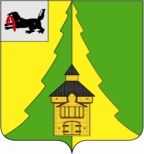 Российская Федерация	Иркутская область	Нижнеилимский муниципальный район	АДМИНИСТРАЦИЯ			ПОСТАНОВЛЕНИЕОт  23.12.2021г.№ 1206г. Железногорск-Илимский«О внесении изменений в муниципальную программуадминистрации Нижнеилимского муниципального района «Управление муниципальной собственностью»на 2018-2023 годы»,  утвержденную Постановлениемадминистрации Нижнеилимского муниципальногорайона от 11.09.2017г. №672»В соответствии с Бюджетным кодексом Российской Федерации,  Федеральным законом от 28.06.2014 № 172-ФЗ «О стратегическом планировании в Российской Федерации», Федеральным законом от 06.10.2003  № 131-ФЗ «Об общих принципах организации местного самоуправления в Российской Федерации», Постановлением администрации Нижнеилимского муниципального района от 23.10.2013 г. № 1728 «Об утверждении Порядка разработки, реализации и оценки эффективности реализации муниципальных программ администрации Нижнеилимского муниципального района», руководствуясь Уставом муниципального образования «Нижнеилимский район», администрация Нижнеилимского муниципального районаПОСТАНОВЛЯЕТ:Внести следующие изменения в муниципальную программу администрации Нижнеилимского муниципального района «Управление муниципальной собственностью на 2018-2023 годы», утвержденную Постановлением администрации Нижнеилимского муниципального района                        № 672 от 11.09.2017г. «Об утверждении муниципальной программы администрации Нижнеилимского муниципального района «Управление муниципальной собственностью на 2018-2023 годы» (далее - муниципальная программа).Главу 1 «Паспорт муниципальной программы» читать в следующей редакции:Глава 1. Паспорт муниципальной программы1.2. Таблицу № 1 главы 4 «Ресурсное обеспечение» читать в следующей редакции:Таблица № 11.3. Пункт 8 «Объем и источники финансирования подпрограммы» Паспорта подпрограммы 1 «Управление имуществом» читать в новой редакции:1.4. Пункт 8 «Объем и источники финансирования подпрограммы» Паспорта подпрограммы 3 «Обеспечение реализации муниципальной программы  «Управление муниципальной собственностью» читать в новой редакции: 1.5. Приложение № 1 и приложение № 3 к муниципальной программе изложить в редакции приложения № 1 и приложения № 2 к настоящему постановлению.2. Настоящее Постановление подлежит опубликованию в периодическом печатном издании «Вестник Думы и администрации Нижнеилимского муниципального района», и  размещению на официальном сайте МО «Нижнеилимский  район». 3. Контроль за исполнением настоящего постановления оставляю за собой.Мэр района									М.С. РомановРассылка: в дело-2, ДУМИ -2, ФУ, ОСЭРН.В. Полуэктова31551Приложение № 1к  Постановлению администрации Нижнеилимского муниципального районаот  «__»_______202__г. №_____ Приложение № 1 к подпрограмме «Управление имуществом» на 2018 – 2023 годы муниципальной программы администрации Нижнеилимского муниципального района «Управление муниципальной собственностью»Система мероприятий подпрограммы 1«Управление имуществом»МБ – местный бюджет Мэр района								М.С. РомановПриложение № 2к Постановлению администрации Нижнеилимского муниципального районаот  «__»_______202__г. №_____ Приложение № 3 к подпрограмме «Обеспечение реализации муниципальной  программы «Управление муниципальной собственностью» на 2018 – 2023 годы муниципальной программы администрации Нижнеилимского муниципального района «Управление муниципальной собственностью»Система мероприятий подпрограммы 3«Обеспечение реализации муниципальной программы «Управление муниципальной собственностью»МБ – местный бюджетБП – бюджет поселенийМэр района								М.С. Романов№ п/пНаименование характеристик муниципальной программыСодержание характеристик муниципальной программы1231Правовое основание разработки муниципальной  программыБюджетный кодекс Российской Федерации от 31.07.1998 № 145-ФЗ;  Федеральный закон от 06.10.2003 № 131-ФЗ «Об общих принципах организации местного самоуправления в Российской Федерации»; Федеральный закон от 28.06.2014 г. № 172-ФЗ «О стратегическом планировании в Российской Федерации»; Устав муниципального образования «Нижнеилимский район»; Решение Думы Нижнеилимского муниципального района от 25.04.2019 года № 411 «Об утверждении Положения о порядке управления и распоряжения имуществом, находящимся в муниципальной собственности муниципального образования «Нижнеилимский район»; Решение Думы Нижнеилимского муниципального района от 27.12.2018 года № 376 «Об утверждении Положения о Департаменте по управлению муниципальным имуществом администрации Нижнеилимского муниципального района».2Ответственный исполнитель муниципальной программыДепартамент по управлению муниципальным имуществом администрации Нижнеилимского муниципального района.3Соисполнители муниципальной программынет4Участники муниципальной программыДепартамент по управлению муниципальным имуществом администрации Нижнеилимского муниципального района (далее - ДУМИ)Отдел архитектуры и градостроительства администрации Нижнеилимского муниципального района5Цель муниципальной программы 1. Увеличение доходной части бюджета МО «Нижнеилимский район» за счет повышения эффективности управления и распоряжения муниципальной собственностью муниципального образования «Нижнеилимский район».                       2. Повышение эффективности бюджетных расходов Департамента по управлению муниципальным имуществом администрации Нижнеилимского муниципального района.3. Содействие решению вопросов местного значения в поселениях района в области жилищных отношений.6Задачи муниципальной программы1. Исполнение полномочий в области имущественных  отношений2. Исполнение полномочий в области земельных отношений3. Совершенствование управления и распоряжения муниципальной собственностью муниципального образования «Нижнеилимский район», содействие решению вопросов местного значения в поселениях района в области жилищных отношений.7Подпрограммы муниципальной программы«Управление имуществом»;«Управление земельными ресурсами»;«Обеспечение реализации муниципальной программы «Управление муниципальной собственностью».8Сроки реализации муниципальной программы2018- 2023 годы9Объем и источники финансирования муниципальной программы Финансирование муниципальной программы осуществляется за счет средств налоговых и неналоговых доходов бюджета района, безвозмездных поступлений от других бюджетов бюджетной системы Российской Федерации.1) Общий объем финансирования муниципальной программы на 2018-2023 годы составляет 87 150,4тыс. рублей, в том числе по годам реализации:а) 2018 год- 11 206,5 тыс. рублей;б) 2019 год- 10 399,7 тыс. рублей;в) 2020 год –11 858,1 тыс. рублей;г) 2021 год –34 070,9 тыс. рублей;д) 2022 год –9 807,6 тыс. рублей;е) 2023 год –9 807,6 тыс. рублей.2) по подпрограммам:2.1. Подпрограмма «Управление имуществом» - 31 316,9 тыс. рублей, в том числе по годам реализации:а) 2018 год –  3 154,5 тыс. рублей;б) 2019 год –  1 739,2 тыс. рублей;в) 2020 год –  2 228,8 тыс. рублей;г) 2021 год –  22 951,4 тыс. рублей;д) 2022 год –  621,5 тыс. рублей.е) 2023 год -   621,5 тыс. рублей.2.2. Подпрограмма «Управление земельными ресурсами» - 567,9 тыс. рублей, в том числе по годам реализации:а) 2018 год –    187,5 тыс. рублей;б) 2019 год –    220,7 тыс. рублей;в) 2020 год –   67,0 тыс. рублей;г) 2021 год –   77,7 тыс. рублей;д) 2022 год –   7,5 тыс. рублей.е) 2023 год -    7,5 тыс. рублей.2.3. Подпрограмма «Обеспечение реализации муниципальной программы «Управление муниципальной собственностью» - 55 265,6 тыс. рублей, в том числе по годам реализации:а) 2018 год –  7 864,5 тыс. рублей;б) 2019 год –  8 439,8 тыс. рублей;в) 2020 год –  9 562,3 тыс. рублей;г) 2021 год –   11 041,8 тыс. рублей;д) 2022 год –  9 178,6 тыс. рублей.е) 2023 год –  9 178,6 тыс. рублей.3) по источникам финансирования:За счет средств налоговых и неналоговых доходов бюджета района – 87 006,4 тыс.руб., в том числе по годам реализации:а) 2018 год - 11 206,5 тыс. рублей;б) 2019 год - 10 399,7 тыс. рублей;в) 2020 год – 11 858,1 тыс. рублей;г) 2021 год – 33 926,9 тыс. рублей;д) 2022 год – 9 807,6 тыс. рублей;е) 2023 год – 9 807,6 тыс. рублей.За счет средств безвозмездных поступлений от других бюджетов бюджетной системы Российской Федерации – 144,0 тыс.руб., в том числе по годам реализации:а) 2018 год - 0,0 тыс. рублей;б) 2019 год - 0,0 тыс. рублей;в) 2020 год – 0,0 тыс. рублей;г) 2021 год – 144,0 тыс. рублей;д) 2022 год – 0,0 тыс. рублей;е) 2023 год – 0,0 тыс. рублей.Объемы финансирования муниципальной программы ежегодно уточняются при формировании бюджета Нижнеилимского муниципального района на соответствующий финансовый год, исходя из возможностей бюджета района и затрат, необходимых для реализации программы.10Ожидаемые результаты реализации муниципальной программы Пополнение доходной части бюджета муниципального образования «Нижнеилимский район» за счет неналоговых доходов, администратором которых является ДУМИ. Осуществление технической инвентаризации в отношении объектов, являющихся собственностью муниципального образования «Нижнеилимский район» Увеличение числа объектов недвижимого имущества, находящихся в Реестре объектов муниципальной собственности, с зарегистрированным правом муниципальной собственности Оптимизация состава муниципального имущества и разграничения муниципального имущества в соответствии с законодательством Российской Федерации Увеличение количества земельных участков, поставленных на государственный кадастровый учет, с зарегистрированным правом муниципальной собственности муниципального образования «Нижнеилимский район» Обеспечение экономии финансовых средств по результатам проведения закупок конкурентным способами в соответствии с Федеральным законом от 05.04.2013г. № 44-ФЗ «О контрактной системе в сфере закупок товаров, работ, услуг для обеспечения государственных и муниципальных нужд»Источник финансированияОбъем финансирования, тыс. руб.Объем финансирования, тыс. руб.Объем финансирования, тыс. руб.Объем финансирования, тыс. руб.Объем финансирования, тыс. руб.Объем финансирования, тыс. руб.Объем финансирования, тыс. руб.Объем финансирования, тыс. руб.Объем финансирования, тыс. руб.Объем финансирования, тыс. руб.Объем финансирования, тыс. руб.Источник финансированияза весь период реализации муниципальной программыза весь период реализации муниципальной программыза весь период реализации муниципальной программыв том числе по годамв том числе по годамв том числе по годамв том числе по годамв том числе по годамв том числе по годамв том числе по годамв том числе по годамИсточник финансированияза весь период реализации муниципальной программыза весь период реализации муниципальной программыза весь период реализации муниципальной программы2018год2019год2019год2020год2020год2021год2022год2023 год122234455678Муниципальная программа «Управление муниципальной собственностью» на 2018-2023 годы.Муниципальная программа «Управление муниципальной собственностью» на 2018-2023 годы.Муниципальная программа «Управление муниципальной собственностью» на 2018-2023 годы.Муниципальная программа «Управление муниципальной собственностью» на 2018-2023 годы.Муниципальная программа «Управление муниципальной собственностью» на 2018-2023 годы.Муниципальная программа «Управление муниципальной собственностью» на 2018-2023 годы.Муниципальная программа «Управление муниципальной собственностью» на 2018-2023 годы.Муниципальная программа «Управление муниципальной собственностью» на 2018-2023 годы.Муниципальная программа «Управление муниципальной собственностью» на 2018-2023 годы.Муниципальная программа «Управление муниципальной собственностью» на 2018-2023 годы.Муниципальная программа «Управление муниципальной собственностью» на 2018-2023 годы.Муниципальная программа «Управление муниципальной собственностью» на 2018-2023 годы.Всего,в том числе:Всего,в том числе:87 150,411 206,511 206,511 206,510 399,710 399,711 858,134 070,99 807,69 807,6Налоговые и неналоговые доходыНалоговые и неналоговые доходы87 006,411 206,511 206,511 206,510 399,710 399,711 858,133 926,99 807,69 807,6Безвозмездные поступления от других бюджетов бюджетной системы Российской ФедерацииБезвозмездные поступления от других бюджетов бюджетной системы Российской Федерации144,00,00,00,00,00,00,0144,00,00,0Подпрограмма 1 «Управление имуществом»Подпрограмма 1 «Управление имуществом»Подпрограмма 1 «Управление имуществом»Подпрограмма 1 «Управление имуществом»Подпрограмма 1 «Управление имуществом»Подпрограмма 1 «Управление имуществом»Подпрограмма 1 «Управление имуществом»Подпрограмма 1 «Управление имуществом»Подпрограмма 1 «Управление имуществом»Подпрограмма 1 «Управление имуществом»Подпрограмма 1 «Управление имуществом»Налоговые и неналоговые доходыНалоговые и неналоговые доходы31 316,93 154,53 154,53 154,51 739,21 739,22 228,822 951,4621,5621,5Подпрограмма 2 «Управление земельными ресурсами»Подпрограмма 2 «Управление земельными ресурсами»Подпрограмма 2 «Управление земельными ресурсами»Подпрограмма 2 «Управление земельными ресурсами»Подпрограмма 2 «Управление земельными ресурсами»Подпрограмма 2 «Управление земельными ресурсами»Подпрограмма 2 «Управление земельными ресурсами»Подпрограмма 2 «Управление земельными ресурсами»Подпрограмма 2 «Управление земельными ресурсами»Подпрограмма 2 «Управление земельными ресурсами»Подпрограмма 2 «Управление земельными ресурсами»Налоговые и неналоговые доходыНалоговые и неналоговые доходы567,9187,5187,5187,5220,7220,767,077,77,57,5Подпрограмма 3 «Обеспечение муниципальной программы «Управление муниципальной собственностью»Подпрограмма 3 «Обеспечение муниципальной программы «Управление муниципальной собственностью»Подпрограмма 3 «Обеспечение муниципальной программы «Управление муниципальной собственностью»Подпрограмма 3 «Обеспечение муниципальной программы «Управление муниципальной собственностью»Подпрограмма 3 «Обеспечение муниципальной программы «Управление муниципальной собственностью»Подпрограмма 3 «Обеспечение муниципальной программы «Управление муниципальной собственностью»Подпрограмма 3 «Обеспечение муниципальной программы «Управление муниципальной собственностью»Подпрограмма 3 «Обеспечение муниципальной программы «Управление муниципальной собственностью»Подпрограмма 3 «Обеспечение муниципальной программы «Управление муниципальной собственностью»Подпрограмма 3 «Обеспечение муниципальной программы «Управление муниципальной собственностью»Подпрограмма 3 «Обеспечение муниципальной программы «Управление муниципальной собственностью»Подпрограмма 3 «Обеспечение муниципальной программы «Управление муниципальной собственностью»Всего,в том числе:Всего,в том числе:55 265,67 864,57 864,57 864,58 439,88 439,89 562,311 041,89 178,69 178,6Налоговые и неналоговые доходыНалоговые и неналоговые доходы55 121,67 864,57 864,57 864,58 439,88 439,89 562,310 897,89 178,69 178,6Безвозмездные поступления от других бюджетов бюджетной системы Российской ФедерацииБезвозмездные поступления от других бюджетов бюджетной системы Российской Федерации144,00,00,00,00,00,00,0144,00,00,0№ п/пНаименование характеристик муниципальной программыСодержание характеристик муниципальной программы8Объем и источники финансирования подпрограммы 1) Общий объем финансирования подпрограммы «Управление имуществом» - 31 316,9 тыс. рублей.2) по годам реализации:а) 2018 год –  3 154,5 тыс. рублей;б) 2019 год –  1 739,2 тыс. рублей;в) 2020 год –  2 228,8 тыс. рублей;г) 2021 год –  22 951,4 тыс. рублей;д) 2022 год –  621,5 тыс. рублей.е) 2023 год -   621,5 тыс. рублей.3) по источникам финансирования:За счет средств налоговых и неналоговых доходов бюджета района – 31 316,9 тыс. рублей.№ п/пНаименование характеристик муниципальной программыСодержание характеристик муниципальной программы8Объем и источники финансирования подпрограммы 1) Общий объем финансирования подпрограммы «Обеспечение реализации муниципальной программы «Управление муниципальной собственностью» - 55 265,6 тыс. рублей.2) по годам реализации:а) 2018 год –  7 864,5 тыс. рублей;б) 2019 год –  8 439,8 тыс. рублей;в) 2020 год –  9 562,3 тыс. рублей;г) 2021 год –   11 041,8 тыс. рублей;д) 2022 год –  9 178,6 тыс. рублей.е) 2023 год –  9 178,6 тыс. рублей.3) по источникам финансирования:За счет средств налоговых и неналоговых доходов бюджета района – 55 121,6 тыс. руб., в том числе по годам реализации:а) 2018 год –  7 864,5 тыс. рублей;б) 2019 год –  8 439,8 тыс. рублей;в) 2020 год –  9 562,3 тыс. рублей;г) 2021 год –   10 897,8 тыс. рублей;д) 2022 год –  9 178,6 тыс. рублей.е) 2023 год –  9 178,6 тыс. рублей.За счет средств безвозмездных поступлений от других бюджетов бюджетной системы Российской Федерации – 144,0 тыс.руб., в том числе по годам реализации:а) 2018 год - 0,0 тыс. рублей;б) 2019 год - 0,0 тыс. рублей;в) 2020 год – 0,0 тыс. рублей;г) 2021 год – 144,0 тыс. рублей;д) 2022 год – 0,0 тыс. рублей;е) 2023 год – 0,0 тыс. рублей.№ п/пНаименование основного  мероприятия, мероприятияОтветствен-ный исполнитель или соисполни-тель (участники)Источ-ник финан-сирова-нияОбъем финансирования всего, тыс. руб.в том числе по годамв том числе по годамв том числе по годамв том числе по годамв том числе по годамв том числе по годамПоказатель результатив-ности подпрограммы№ п/пНаименование основного  мероприятия, мероприятияОтветствен-ный исполнитель или соисполни-тель (участники)Источ-ник финан-сирова-нияОбъем финансирования всего, тыс. руб.2018 год2019 год2020год2021год2022год2023 годПоказатель результатив-ности подпрограммы1234567891011       121.Цель: Исполнение полномочий в области имущественных отношенийЦель: Исполнение полномочий в области имущественных отношенийЦель: Исполнение полномочий в области имущественных отношенийЦель: Исполнение полномочий в области имущественных отношенийЦель: Исполнение полномочий в области имущественных отношенийЦель: Исполнение полномочий в области имущественных отношенийЦель: Исполнение полномочий в области имущественных отношенийЦель: Исполнение полномочий в области имущественных отношенийЦель: Исполнение полномочий в области имущественных отношенийЦель: Исполнение полномочий в области имущественных отношенийЦель: Исполнение полномочий в области имущественных отношений   1.1.Задача 1. Повышение эффективности управления и распоряжения муниципальным имуществом муниципального образования «Нижнеилимский район»Задача 1. Повышение эффективности управления и распоряжения муниципальным имуществом муниципального образования «Нижнеилимский район»Задача 1. Повышение эффективности управления и распоряжения муниципальным имуществом муниципального образования «Нижнеилимский район»Задача 1. Повышение эффективности управления и распоряжения муниципальным имуществом муниципального образования «Нижнеилимский район»Задача 1. Повышение эффективности управления и распоряжения муниципальным имуществом муниципального образования «Нижнеилимский район»Задача 1. Повышение эффективности управления и распоряжения муниципальным имуществом муниципального образования «Нижнеилимский район»Задача 1. Повышение эффективности управления и распоряжения муниципальным имуществом муниципального образования «Нижнеилимский район»Задача 1. Повышение эффективности управления и распоряжения муниципальным имуществом муниципального образования «Нижнеилимский район»Задача 1. Повышение эффективности управления и распоряжения муниципальным имуществом муниципального образования «Нижнеилимский район»Задача 1. Повышение эффективности управления и распоряжения муниципальным имуществом муниципального образования «Нижнеилимский район»Задача 1. Повышение эффективности управления и распоряжения муниципальным имуществом муниципального образования «Нижнеилимский район»1.1.1.Основное мероприятие:Организация процесса управления и распоряжения муниципальным имуществомДУМИМБ22 206,41 049,31 354,21 704,418 073,512,512,5Доля объектов муниципального имущества, на которые зарегистриро-вано право собственности1.1.1.1.Проведение технической инвентаризации и паспортизации объектов муниципального имущества, постановка их на государственный кадастровый учет, регистрации права собственности на объекты муниципального имуществаДУМИМБ998,2270,8478,560,3175,46,66,66,61.1.1.2.Определение рыночной оценки муниципального имущества,  в связи с его приватизацией,  постановкой на балансовый учет,определение начального размера арендной платы за муниципальное имуществоДУМИМБ657,5155,7217,996,5182,02,72,72,71.1.1.3.Выполнение выборочного капитального ремонта муниципального имуществаадминистрация Нижнеилимского муниципального районаМБ0,00,00,00,00,00,00,00,01.1.1.4.Обеспечение сохранности муниципального имуществаДУМИМБ2 578,4605,1657,8657,8657,70,00,00,01.1.1.5.Размещение информационных материалов о муниципальном имуществеДУМИМБ0,00,00,00,00,00,00,00,01.1.1.6.Актуализация сведений, содержащихся в Реестре муниципального имущества муниципального образования «Нижнеилимский район» в программах «Барс-Реестр», «Барс-Аренда»ДУМИБез финансирования0,00,00,00,00,00,00,00,01.1.1.7.Разработка проекта демонтажа нежилой части многоквартирного дома (исполнение судебного решения)администрации Нижнеилимского районаМБ850,00,00,0850,00,00,00,00,00,01.1.1.8.Упорядоченность адресного хозяйства в населенных пунктах, расположенных на межселенной территорииДУМИМБ17,717,70,00,00,00,00,00,00,01.1.1.9Содержание временно неиспользуемых помещенийДУМИМБ262,60,00,039,8216,43,23,23,23,21.1.1.10Текущее обслуживание индивидуальных тепловых пунктов, приборов учёта энергоресурсов и водыДУМИМБ45,00,00,00,045,00,00,00,00,01.1.1.11Приобретение специализированного жилищного фонда ДУМИМБ750,00,00,00,0750,00,00,00,00,01.1.1.12Приобретение движимого имущества (транспортные средства)ДУМИМБ16 047,00,00,00,016 047,00,00,00,00,0Итого по задаче 1МБ22 206,41 049,31 354,21 704,418 073,512,512,512,512,51.2.Задача 2. Исполнение полномочий в области имущественных отношенийЗадача 2. Исполнение полномочий в области имущественных отношенийЗадача 2. Исполнение полномочий в области имущественных отношенийЗадача 2. Исполнение полномочий в области имущественных отношенийЗадача 2. Исполнение полномочий в области имущественных отношенийЗадача 2. Исполнение полномочий в области имущественных отношенийЗадача 2. Исполнение полномочий в области имущественных отношенийЗадача 2. Исполнение полномочий в области имущественных отношенийЗадача 2. Исполнение полномочий в области имущественных отношенийЗадача 2. Исполнение полномочий в области имущественных отношенийЗадача 2. Исполнение полномочий в области имущественных отношенийЗадача 2. Исполнение полномочий в области имущественных отношенийЗадача 2. Исполнение полномочий в области имущественных отношений1.2.1.Основное мероприятие:Выполнение обязательств по владению и пользованию муниципальным имуществомДУМИМБ9 110,52 105,2385,0524,44 877,9609,0609,0609,0609,0Доля исполненных обязательств по владению и пользованию муниципаль-ным имущест-вом1.2.1.1.Исполнение налоговых обязательств при владении и пользовании транспортными средствамиДУМИМБ61,55,018,015,016,53,53,53,53,51.2.1.2.Начисление, прием, перевод денежных средств физических лиц за пользование жилыми помещениями муниципального жилищного фонда, взыскание задолженностиДУМИМБ714,3714,30,00,00,00,00,00,00,01.2.1.3.Содержание временно неиспользуемых объектов муниципального имуществаДУМИМБ3 132,3448,1364,6509,4603,4603,4603,4603,4603,41.2.1.4.Ремонт временно неиспользуемых жилых помещенийДУМИМБ639,3639,30,00,00,00,00,00,00,01.2.1.5.Ремонт и устройство пандуса крыльца здания кВ-л 6, д.16А-2ДУМИМБ238,0238,00,00,00,00,00,00,00,01.2.1.6. Судебные расходы, недоимкаДУМИМБ50,942,00,00,08,90,00,00,00,01.2.1.7.Госпошлина ДУМИМБ10,72,00,00,08,70,00,00,00,01.2.1.8.Исполнение налоговых обязательств при реализации и сдачи в аренду муниципального имуществаДУМИМБ208,016,52,40,0184,92,12,12,12,11.2.1.9.Текущий ремонт и противопожарные мероприятия на объектах муниципального имущества, находящегося в казне                 МО «Нижнеилимский район» ДУМИМБ4 018,10,00,00,04 018,10,00,00,00,01.2.1.10Прочие расходы на содержание объектов муниципального имущества, находящегося в казне                 МО «Нижнеилимский район»ДУМИМБ37,40,00,00,037,40,00,00,00,0Итого по задаче 2МБ9 110,52 105,2385,0524,44 877,9609,0609,0609,0609,0Итого по подпрограмме 1Итого по подпрограмме 1Итого по подпрограмме 131 316,93 154,51 739,22 228,822 951,4621,5621,5621,5621,5…в том числе по источникам финансирования:в том числе по источникам финансирования:в том числе по источникам финансирования:…бюджет муниципального образования «Нижнеилимский район»бюджет муниципального образования «Нижнеилимский район»бюджет муниципального образования «Нижнеилимский район»31 316,93 154,51 739,22 228,822 951,4621,5621,5621,5621,5…в том числе по ответственным исполнителям и соисполнителям:в том числе по ответственным исполнителям и соисполнителям:в том числе по ответственным исполнителям и соисполнителям:в том числе по ответственным исполнителям и соисполнителям:в том числе по ответственным исполнителям и соисполнителям:в том числе по ответственным исполнителям и соисполнителям:в том числе по ответственным исполнителям и соисполнителям:в том числе по ответственным исполнителям и соисполнителям:в том числе по ответственным исполнителям и соисполнителям:в том числе по ответственным исполнителям и соисполнителям:в том числе по ответственным исполнителям и соисполнителям:в том числе по ответственным исполнителям и соисполнителям:в том числе по ответственным исполнителям и соисполнителям:…ответственный исполнительответственный исполнительМБ31 316,93 154,51 739,22 228,822 951,4621,5621,5621,5621,5…и так далее по ответственным исполнителям и соисполнителями так далее по ответственным исполнителям и соисполнителям…Справочно: инвестиционные расходыСправочно: инвестиционные расходы…Справочно: публичные нормативные обязательстваСправочно: публичные нормативные обязательства№ п/пНаименование основного  мероприятия, мероприятияОтветственный исполни-тель или соисполни-тель (участни-ки)Ответственный исполни-тель или соисполни-тель (участни-ки)Источ-ник финан-сирова-нияИсточ-ник финан-сирова-нияОбъем финансирования всего, тыс. руб.в том числе по годамв том числе по годамв том числе по годамв том числе по годамв том числе по годамв том числе по годамв том числе по годамв том числе по годамв том числе по годамв том числе по годамв том числе по годамПоказатель результативности подпрог-раммы№ п/пНаименование основного  мероприятия, мероприятияОтветственный исполни-тель или соисполни-тель (участни-ки)Ответственный исполни-тель или соисполни-тель (участни-ки)Источ-ник финан-сирова-нияИсточ-ник финан-сирова-нияОбъем финансирования всего, тыс. руб.2018год2019 год2019 год2020год2020год2021год2021год2022год2022год2023 год2023 год1233445677889910101111       121.Цель: Совершенствование управления и распоряжения муниципальной собственностью муниципального образования «Нижнеилимский район» и содействие решению вопросов местного значения в поселениях района в области жилищных отношений.Цель: Совершенствование управления и распоряжения муниципальной собственностью муниципального образования «Нижнеилимский район» и содействие решению вопросов местного значения в поселениях района в области жилищных отношений.Цель: Совершенствование управления и распоряжения муниципальной собственностью муниципального образования «Нижнеилимский район» и содействие решению вопросов местного значения в поселениях района в области жилищных отношений.Цель: Совершенствование управления и распоряжения муниципальной собственностью муниципального образования «Нижнеилимский район» и содействие решению вопросов местного значения в поселениях района в области жилищных отношений.Цель: Совершенствование управления и распоряжения муниципальной собственностью муниципального образования «Нижнеилимский район» и содействие решению вопросов местного значения в поселениях района в области жилищных отношений.Цель: Совершенствование управления и распоряжения муниципальной собственностью муниципального образования «Нижнеилимский район» и содействие решению вопросов местного значения в поселениях района в области жилищных отношений.Цель: Совершенствование управления и распоряжения муниципальной собственностью муниципального образования «Нижнеилимский район» и содействие решению вопросов местного значения в поселениях района в области жилищных отношений.Цель: Совершенствование управления и распоряжения муниципальной собственностью муниципального образования «Нижнеилимский район» и содействие решению вопросов местного значения в поселениях района в области жилищных отношений.Цель: Совершенствование управления и распоряжения муниципальной собственностью муниципального образования «Нижнеилимский район» и содействие решению вопросов местного значения в поселениях района в области жилищных отношений.Цель: Совершенствование управления и распоряжения муниципальной собственностью муниципального образования «Нижнеилимский район» и содействие решению вопросов местного значения в поселениях района в области жилищных отношений.Цель: Совершенствование управления и распоряжения муниципальной собственностью муниципального образования «Нижнеилимский район» и содействие решению вопросов местного значения в поселениях района в области жилищных отношений.Цель: Совершенствование управления и распоряжения муниципальной собственностью муниципального образования «Нижнеилимский район» и содействие решению вопросов местного значения в поселениях района в области жилищных отношений.Цель: Совершенствование управления и распоряжения муниципальной собственностью муниципального образования «Нижнеилимский район» и содействие решению вопросов местного значения в поселениях района в области жилищных отношений.Цель: Совершенствование управления и распоряжения муниципальной собственностью муниципального образования «Нижнеилимский район» и содействие решению вопросов местного значения в поселениях района в области жилищных отношений.Цель: Совершенствование управления и распоряжения муниципальной собственностью муниципального образования «Нижнеилимский район» и содействие решению вопросов местного значения в поселениях района в области жилищных отношений.Цель: Совершенствование управления и распоряжения муниципальной собственностью муниципального образования «Нижнеилимский район» и содействие решению вопросов местного значения в поселениях района в области жилищных отношений.Цель: Совершенствование управления и распоряжения муниципальной собственностью муниципального образования «Нижнеилимский район» и содействие решению вопросов местного значения в поселениях района в области жилищных отношений.Цель: Совершенствование управления и распоряжения муниципальной собственностью муниципального образования «Нижнеилимский район» и содействие решению вопросов местного значения в поселениях района в области жилищных отношений.   1.1.Задача. Выполнение полномочий в соответствии с Положение о Департаменте по управлению муниципальным имуществом администрации Нижнеилимского муниципального района, утвержденным Решением Думы Нижнеилимского муниципального района от 27.12.2018 года № 376Задача. Выполнение полномочий в соответствии с Положение о Департаменте по управлению муниципальным имуществом администрации Нижнеилимского муниципального района, утвержденным Решением Думы Нижнеилимского муниципального района от 27.12.2018 года № 376Задача. Выполнение полномочий в соответствии с Положение о Департаменте по управлению муниципальным имуществом администрации Нижнеилимского муниципального района, утвержденным Решением Думы Нижнеилимского муниципального района от 27.12.2018 года № 376Задача. Выполнение полномочий в соответствии с Положение о Департаменте по управлению муниципальным имуществом администрации Нижнеилимского муниципального района, утвержденным Решением Думы Нижнеилимского муниципального района от 27.12.2018 года № 376Задача. Выполнение полномочий в соответствии с Положение о Департаменте по управлению муниципальным имуществом администрации Нижнеилимского муниципального района, утвержденным Решением Думы Нижнеилимского муниципального района от 27.12.2018 года № 376Задача. Выполнение полномочий в соответствии с Положение о Департаменте по управлению муниципальным имуществом администрации Нижнеилимского муниципального района, утвержденным Решением Думы Нижнеилимского муниципального района от 27.12.2018 года № 376Задача. Выполнение полномочий в соответствии с Положение о Департаменте по управлению муниципальным имуществом администрации Нижнеилимского муниципального района, утвержденным Решением Думы Нижнеилимского муниципального района от 27.12.2018 года № 376Задача. Выполнение полномочий в соответствии с Положение о Департаменте по управлению муниципальным имуществом администрации Нижнеилимского муниципального района, утвержденным Решением Думы Нижнеилимского муниципального района от 27.12.2018 года № 376Задача. Выполнение полномочий в соответствии с Положение о Департаменте по управлению муниципальным имуществом администрации Нижнеилимского муниципального района, утвержденным Решением Думы Нижнеилимского муниципального района от 27.12.2018 года № 376Задача. Выполнение полномочий в соответствии с Положение о Департаменте по управлению муниципальным имуществом администрации Нижнеилимского муниципального района, утвержденным Решением Думы Нижнеилимского муниципального района от 27.12.2018 года № 376Задача. Выполнение полномочий в соответствии с Положение о Департаменте по управлению муниципальным имуществом администрации Нижнеилимского муниципального района, утвержденным Решением Думы Нижнеилимского муниципального района от 27.12.2018 года № 376Задача. Выполнение полномочий в соответствии с Положение о Департаменте по управлению муниципальным имуществом администрации Нижнеилимского муниципального района, утвержденным Решением Думы Нижнеилимского муниципального района от 27.12.2018 года № 376Задача. Выполнение полномочий в соответствии с Положение о Департаменте по управлению муниципальным имуществом администрации Нижнеилимского муниципального района, утвержденным Решением Думы Нижнеилимского муниципального района от 27.12.2018 года № 376Задача. Выполнение полномочий в соответствии с Положение о Департаменте по управлению муниципальным имуществом администрации Нижнеилимского муниципального района, утвержденным Решением Думы Нижнеилимского муниципального района от 27.12.2018 года № 376Задача. Выполнение полномочий в соответствии с Положение о Департаменте по управлению муниципальным имуществом администрации Нижнеилимского муниципального района, утвержденным Решением Думы Нижнеилимского муниципального района от 27.12.2018 года № 376Задача. Выполнение полномочий в соответствии с Положение о Департаменте по управлению муниципальным имуществом администрации Нижнеилимского муниципального района, утвержденным Решением Думы Нижнеилимского муниципального района от 27.12.2018 года № 376Задача. Выполнение полномочий в соответствии с Положение о Департаменте по управлению муниципальным имуществом администрации Нижнеилимского муниципального района, утвержденным Решением Думы Нижнеилимского муниципального района от 27.12.2018 года № 376Задача. Выполнение полномочий в соответствии с Положение о Департаменте по управлению муниципальным имуществом администрации Нижнеилимского муниципального района, утвержденным Решением Думы Нижнеилимского муниципального района от 27.12.2018 года № 376  1.1.1.Основное мероприятие: Руководство и управление в сфере установленных функцийДУМИМБМБ55 121,655 121,67 864,57 864,58 439,88 439,89 562,39 562,310 897,810 897,89 178,69 178,69 178,6Эффектив-ность реа-лизации муници-пальной программы1.1.1.1.Обеспечение деятельности       ДУМИДУМИМБМБ55 121,655 121,67 864,57 864,58 439,88 439,89 562,39 562,310 897,810 897,89 178,69 178,69 178,6Итого по задаче 1МБМБ55 121,655 121,67 864,57 864,58 439,88 439,89 562,39 562,310 897,810 897,89 178,69 178,69 178,6   1.2.Задача. Оказание содействия по решению вопросов местного значения в поселениях района в области жилищных отношенийЗадача. Оказание содействия по решению вопросов местного значения в поселениях района в области жилищных отношенийЗадача. Оказание содействия по решению вопросов местного значения в поселениях района в области жилищных отношенийЗадача. Оказание содействия по решению вопросов местного значения в поселениях района в области жилищных отношенийЗадача. Оказание содействия по решению вопросов местного значения в поселениях района в области жилищных отношенийЗадача. Оказание содействия по решению вопросов местного значения в поселениях района в области жилищных отношенийЗадача. Оказание содействия по решению вопросов местного значения в поселениях района в области жилищных отношенийЗадача. Оказание содействия по решению вопросов местного значения в поселениях района в области жилищных отношенийЗадача. Оказание содействия по решению вопросов местного значения в поселениях района в области жилищных отношенийЗадача. Оказание содействия по решению вопросов местного значения в поселениях района в области жилищных отношенийЗадача. Оказание содействия по решению вопросов местного значения в поселениях района в области жилищных отношенийЗадача. Оказание содействия по решению вопросов местного значения в поселениях района в области жилищных отношенийЗадача. Оказание содействия по решению вопросов местного значения в поселениях района в области жилищных отношенийЗадача. Оказание содействия по решению вопросов местного значения в поселениях района в области жилищных отношенийЗадача. Оказание содействия по решению вопросов местного значения в поселениях района в области жилищных отношенийЗадача. Оказание содействия по решению вопросов местного значения в поселениях района в области жилищных отношенийЗадача. Оказание содействия по решению вопросов местного значения в поселениях района в области жилищных отношенийЗадача. Оказание содействия по решению вопросов местного значения в поселениях района в области жилищных отношений1.2.1.Основное мероприятие:Исполнение части полномочий в соответствии с заключенными соглашениями о передаче решений вопросов в области жилищных отношенийДУМИБПБП144,0144,00,00,00,00,00,00,0144,0144,00,00,00,0Доля муниципальных услуг, предостав-ленных без нарушений действую-щего законода-тельства, к общему количеству предостав-ленных муниципальных услуг в области жилищных отношений1.2.1.1.Осуществление переданных полномочий по решению вопросов местного значения поселений районаДУМИБПБП144,0144,00,00,00,00,00,00,0144,0144,00,00,00,0Итого по задаче 2БПБП144,0144,00,00,00,00,00,00,0144,0144,00,00,00,0Итого по подпрограмме 3Итого по подпрограмме 3Итого по подпрограмме 3Итого по подпрограмме 355 265,655 265,67 864,57 864,58 439,88 439,89 562,39 562,311 041,811 041,89 178,69 178,69 178,6…в том числе по источникам финансирования:в том числе по источникам финансирования:в том числе по источникам финансирования:в том числе по источникам финансирования:…бюджет муниципального образования «Нижнеилимский район»бюджет муниципального образования «Нижнеилимский район»бюджет муниципального образования «Нижнеилимский район»бюджет муниципального образования «Нижнеилимский район»55 121,655 121,67 864,57 864,58 439,88 439,89 562,39 562,310 897,810 897,89 178,69 178,69 178,6…средства бюджетов поселенийсредства бюджетов поселенийсредства бюджетов поселенийсредства бюджетов поселений144,0144,00,00,00,00,00,00,0144,0144,00,00,00,0Часть субсидии на выравнивание обеспеченности муниципальных районов Иркутской области в целях реализации ими их отдельных расходных обязательствЧасть субсидии на выравнивание обеспеченности муниципальных районов Иркутской области в целях реализации ими их отдельных расходных обязательствЧасть субсидии на выравнивание обеспеченности муниципальных районов Иркутской области в целях реализации ими их отдельных расходных обязательствЧасть субсидии на выравнивание обеспеченности муниципальных районов Иркутской области в целях реализации ими их отдельных расходных обязательствв том числе по ответственным исполнителям и соисполнителям:в том числе по ответственным исполнителям и соисполнителям:в том числе по ответственным исполнителям и соисполнителям:в том числе по ответственным исполнителям и соисполнителям:в том числе по ответственным исполнителям и соисполнителям:в том числе по ответственным исполнителям и соисполнителям:в том числе по ответственным исполнителям и соисполнителям:в том числе по ответственным исполнителям и соисполнителям:в том числе по ответственным исполнителям и соисполнителям:в том числе по ответственным исполнителям и соисполнителям:в том числе по ответственным исполнителям и соисполнителям:в том числе по ответственным исполнителям и соисполнителям:в том числе по ответственным исполнителям и соисполнителям:в том числе по ответственным исполнителям и соисполнителям:в том числе по ответственным исполнителям и соисполнителям:в том числе по ответственным исполнителям и соисполнителям:в том числе по ответственным исполнителям и соисполнителям:в том числе по ответственным исполнителям и соисполнителям:…ответственный исполнительответственный исполнительответственный исполнительМБ55 121,655 121,67 864,57 864,58 439,88 439,89 562,39 562,310 897,810 897,89 178,69 178,69 178,6…ответственный исполнительответственный исполнительответственный исполнительБП144,0144,00,00,00,00,00,00,0144,0144,00,00,00,0ОБ